         53rd Senate Meeting Agenda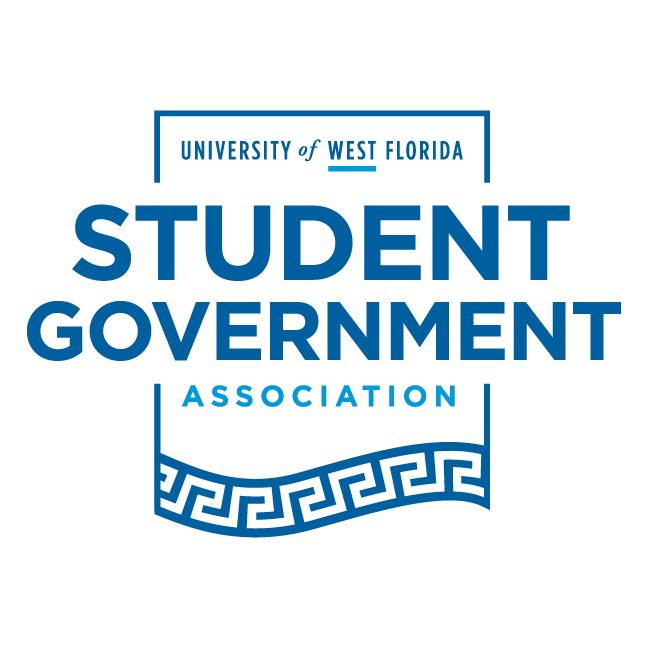 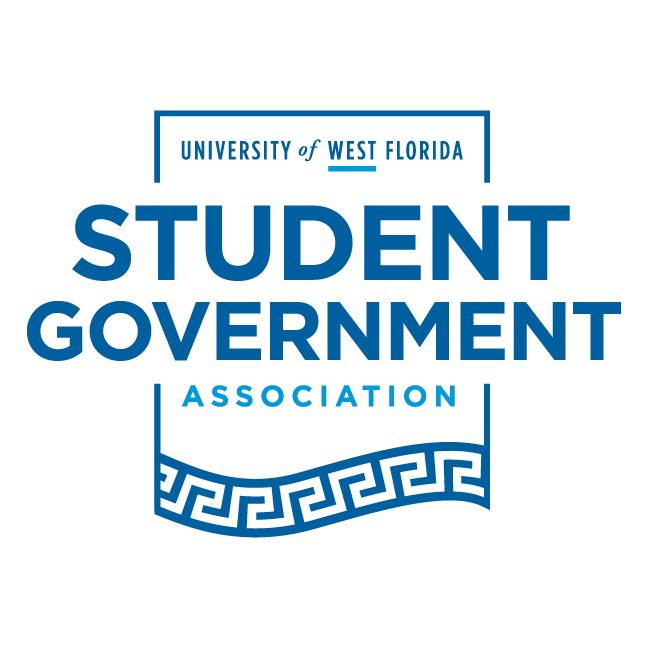 February 26th, 2021Call to OrderMoment of silence Roll CallAdoption of Agenda2/26/21Approval of Minutes2/12/21Administrative AddressNone Guest SpeakerNone Unfinished BusinessNone New Business Bill XIVResolution VIAppointmentsTommy Judd - Chief Justice - Supreme Court JusticeExecutive AddressesPresident GardnerVice President LarkinChief of Staff GaytanTreasurer PattersonCabinet AddressesDirector of Communications LamungkunDirector of Diversity Initiatives MillorDirector of External Relations LyonsLegislative AddressesSenate Pro Tempore GrantSecretary HillBudget & Allocations Committee Chair JohnsonStudent Affairs Committee Chair HopperFreshman Committee Chair McKillionAdjournmentStanding Committee ReportClosing AnnouncementsPublic StatementsFinal Roll CallAdjourn 